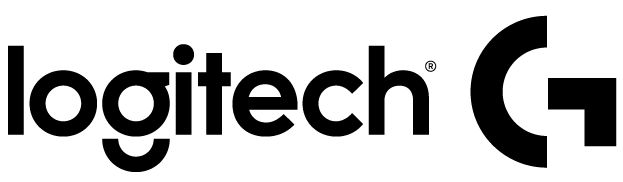 No te pierdas la colaboración por video de Logitech durante  InfoComm 2016Ciudad de México, a 07 de junio de 2016 — Por primera vez, Logitech asistirá a la InfoComm 2016, y lo haremos en grande. La sala de exhibición abrirá sus puertas el próximo 8 de junio, a las 9 horas.También puedes ver a nuestro equipo en acción en el camino de las Colaboraciones y Comunicaciones Unificadas (UC&C, por sus siglas en inglés) de la Interactive Multimedia & Collaborative Communications Alliance (IMCCA). Abajo aparece una lista con las sesiones de la IMCCA en las que participaremos. Miércoles, 8 de junioUCC State of the Industry Lunch and Learn.Workspaces of Tomorrow.Jueves, 9 de junioThe Huddle Room – How to Find the Right Technology SolutionsY al final, pero no por ello menos importante, compartiremos algunas noticias en el show. Además de todas las actualizaciones en el programa de colaboración de Logitech, tendremos una celebración en nuestra cabina de exhibición. . # # #Acerca de LogitechLogitech diseña productos que tienen un lugar en la vida diaria de la gente, conectándolos con las experiencias digitales que les importan. Hace más de 30 años, Logitech comenzó a conectar personas a través de computadoras y ahora crea dispositivos que unen a la gente a través de música, juegos, video y computación. Fundada en 1981, Logitech International es una compañía pública suiza enlistada en el SIX Swiss Exchange (LOGN) y en el Nasdaq Global Select Market (LOGI). Encuentra a Logitech en http://www.logitech.com, el blog de la compañía o @LogitechVC.2016 Logitech, Logicool, Logi y otras marcas Logitech son propiedad de Logitech y pueden estar registradas. Todas las otras marcas son propiedad de sus respectivos dueños. Para más información sobre Logitech y sus productos visite la página web de la compañía www.logitech.com.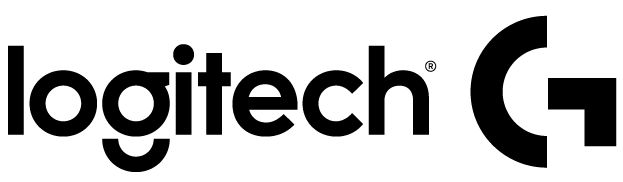 CONTACTO Oscar FiescoAnother Company(55) 6392 1100 ext. 2419oscar@anothercompany.com.mx 